                    Terms and Conditions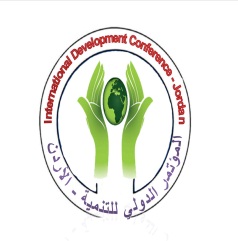 International Conference on Human, Economic and Social DevelopmentThe role of educational institutions, municipalities, ministries and civil society organizationsIn human, social and economic developmentVision of the ConferenceThe role of educational institutions, municipalities and civil society organizations is not limited to the role entrusted to them by the laws in the Arab municipalities only, without interacting with the issues of society and development, as we at this conference aspire to provide scientific services that contribute to the development of society and transform it into an experiential, And research and communication with all sectors to meet the issues of society, both in terms of social, economic, scientific and political as wellObjectives of the ConferenceThis conference aims to:Activating social responsibility in educational institutions, municipalities and community organizations and linking them with strategic plansProvide practical initiatives in dealing with social responsibility in educational institutions, municipalities and community organizationsControlling the concepts of the basic issues and criteria governing the responsibility of the community and discuss with specialists and formulation in a scientific form.Spreading a culture of social responsibility and spreading knowledge and exchanging experiences among specialists, practitioners and successful experimenters in Arab educational institutions.Activate the partnership between educational institutions, municipalities and civil society organizations to promote community responsibility.Put forward the most important issues that hinder the performance of social responsibility and achievement of its objectivesIncorporate community responsibility into knowledge economy processes and support from multiple sectors.Review of adult experiences and practices within community responsibility in educational institutions, municipalities and civil society organizationsTargetsAll educational institutions and civil society organizationsMunicipalities and is interested in issues of municipal workPresidents of universitiesAcademics in educational institutionsPostgraduate StudentsAccused of development issuesConference ProgramScientific papersField visits to universitiesTourismConference ThemesThe first axis: The role of universities in enhancing their social responsibility:The reality of social responsibility in educational institutions, municipalities and civil society organizations.Tools for measuring social responsibility in educational institutions, municipalities and civil society organizations Innovation and creativity in the exercise of social responsibility.The role of educational institutions, municipalities and civil society organizations in launching community responsibility initiatives.Future vision for the performance of educational institutions, municipalities and civil society organizations and their role in building specialized knowledge capacities for community responsibility.The role of educational institutions, municipalities and civil society organizations in empowering university youth from the implications of democracy and good governance.The role of educational institutions, municipalities and civil society organizations in activating mechanisms of integrity and combating corruption.The second axis: The role of sectors (government, private and private) in promoting social responsibility initiatives for educational institutions in the Arab world:The role of educational institutions, municipalities, civil society organizations, municipalities and civil society organizations in supporting community responsibility activitiesPresenting the needs of community responsibility for legislation, laws and regulations that enhance their practice.Demonstrate the experience of educational institutions, municipalities and civil society organizations in including community responsibility within their strategic plans.Presenting various initiatives in enhancing the social responsibility of educational institutions, municipalities and civil society organizations.Third: The obstacles faced by educational institutions, municipalities and civil society organizations in achieving social responsibility:Absence of the formal formal dimension in linking citizenship to social responsibility and its impact on the development of society.Cooperation and competition among educational institutions and their impact on the development of social responsibility.The difficulties of partnership between the private and public sectors and their impact on achieving social responsibility.Fourth: The reality of freedoms for educational institutions, municipalities and civil society organizations, and their impact on the role of educational institutions in their socially responsible role.1. Realistic problems resulting from the restriction of freedoms2. The best solutions to alleviate the pressures on academic freedoms and civil society organizations3 - Strategies to eliminate the real obstacles to academic freedomsTheme 5: The role of quality in promoting the practices of educational institutions, municipalities and civil society organizations.1 - The extent of the impact of quality standards in the development of educational institutions and civil society organizations2. Obstacles to the application of quality standards in institutions, governmental and private organizationsSixth axis: Integration of national responsibility with social responsibility Educational institutions, municipalities and civil society organizationsThe social responsibility of educational institutions in the era of globalization.Social responsibility and sustainable development.Seventh: To explore the future of social responsibility for educational institutions, municipalities and civil society organizations.The role of educational institutions, municipalities and civil society organizations in knowledge economics.Indicators and scenarios dealing with the social responsibility horizon.Future models to deal with community responsibility.Strategies for developing community responsibility for educational institutionsConditions of participation in the conferenceThe role of educational institutions, municipalities and civil society organizations in human, social and economic developmentArrival on Saturday 22/9/2018 and departure on 29/9/2018Sleep in a hotel two people in each roomWe cover two meals a dayWe cover internal mobilityEach participant shall be given a certificateEach country shall submit a working paper to those who wishThe research should be submitted in Arabic or English with the need to check it linguistically.The search should not exceed (15) pages A4 sizeThe researcher should identify the axis in which he writes and is accompanied by the research biography. Send the search by e-mail in Word format to the correspondence committee Participation fee per person $ 1000 including everything with travel except ticket Fees are payable upon arrival The deadline for confirmation is 30/8/2018With our utmost respect and appreciationExecutive Director of the ConferenceDr. Hayam Al - Jasim